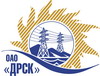 Открытое Акционерное Общество«Дальневосточная распределительная сетевая  компания»ПРОТОКОЛрассмотрения заявокПРЕДМЕТ ЗАКУПКИ:Открытый электронный запрос предложений на право заключения Договора на выполнение работ «ПИР. Реконструкция ПС 110/35/6 кВ ГВФ» для нужд филиала ОАО «ДРСК» «Хабаровские электрические сети».Закупка проводится согласно ГКПЗ 2014г. раздела  2.2.1 «УТПиР»  № 2119  на основании указания ОАО «ДРСК» от  01.10.2014 г. № 253.Плановая стоимость закупки: 8 318 600,00 руб. (цена без НДС)Форма голосования членов Закупочной комиссии: очно-заочная.ПРИСУТСТВОВАЛИ: члены постоянно действующей Закупочной комиссии 2-го уровня.ВОПРОСЫ, ВЫНОСИМЫЕ НА РАССМОТРЕНИЕ ЗАКУПОЧНОЙ КОМИССИИ: О признании предложения соответствующим условиям закупки.Об отклонении предложения ООО «ВЭК» г. Вологда.Об отклонении предложения ООО «ЭТС-Восточный» г. Благовещенск.О предварительной ранжировке предложений.О проведении переторжки.ВОПРОС 1 «О признании предложений соответствующими условиям закупки»ОТМЕТИЛИ:Предложения ООО "Северный Стандарт" г. Москва, ООО "Электросервиспроект" г. Биробиджан,  ООО "Сервисный центр "БРЕСЛЕР" г. Томск, ООО "НТЦ "Контакт-Байкал" г. Иркутск, ООО "Дальэлектропроект" г. Хабаровск, ОАО ВНИПИ Тяжпромэлектропроект г. Москва, ООО "Авентус-Технологии" г. Хабаровск, ООО ПЦ "ЭКРА" г. Чебоксары, ООО "ПКЦ "Бреслер" г. Владивосток, ООО "Союзэнергопроект"  г. Москва, ЗАО "Сибирский ЭНТЦ"  г. Новосибирск, ООО "Премьер-Энерго" г. Иркутск, ООО "Северэнергопроект"  г. Вологда, ЗАО "ЭнергоТехноСиб"  г. Новосибирск, ООО "Системы и Сети" г. Благовещенск, признаются удовлетворяющим по существу условиям закупки. Предлагается принять данные предложения к дальнейшему рассмотрению.ВОПРОС 2 «Об отклонении предложения ООО «ВЭК» г. Вологда»ОТМЕТИЛИ: Предложение ООО «ВЭК» г. Вологда содержит достаточное для отклонения причину, заключающуюся в несоответствии предложения требованиям Закупочной документации, а именно:  требованиям пункта 2.6.7 Закупочной документации и п. 7 Извещения – в указанный срок предложение Участника не поступило в электронный сейф закупки на ЭТП. Предлагается отклонить данное предложение  от дальнейшего рассмотрения.ВОПРОС 3 «Об отклонении предложения ООО «ЭТС-Восточный» г. Благовещенск»ОТМЕТИЛИ: Предложение ООО «ЭТС-Восточный» г. Благовещенск содержит достаточное для отклонения причину, заключающуюся в несоответствии предложения требованиям Закупочной документации, а именно:  требованиям пункта 4.1.15 Закупочной документации в части требования к сроку действия предложений Участника, который должен быть не менее 60 календарных дней со дня, следующего за днем проведения процедуры вскрытия конвертов с поступившими предложениями Участников – участник предложил срок действия своей оферты до 13.10.2014 г.Предлагается отклонить данное предложение  от дальнейшего рассмотрения.ВОПРОС 4 «О предварительной ранжировке предложений»ОТМЕТИЛИ:В соответствии с требованиями и условиями, предусмотренными извещением о закупке и Закупочной документацией, предлагается предварительно ранжировать предложения следующим образом:ВОПРОС 5  «О проведении переторжки»ОТМЕТИЛИ:Учитывая результаты экспертизы предложений Участников закупки, Закупочная комиссия полагает целесообразным проведение переторжки. РЕШИЛИ:Признать предложения место: ООО "Северный Стандарт" г. Москва, ООО "Электросервиспроект" г. Биробиджан,  ООО "Сервисный центр "БРЕСЛЕР" г. Томск, ООО "НТЦ "Контакт-Байкал" г. Иркутск, ООО "Дальэлектропроект" г. Хабаровск, ОАО ВНИПИ Тяжпромэлектропроект г. Москва, ООО "Авентус-Технологии" г. Хабаровск, ООО ПЦ "ЭКРА" г. Чебоксары, ООО "ПКЦ "Бреслер" г. Владивосток, ООО "Союзэнергопроект"  г. Москва, ЗАО "Сибирский ЭНТЦ"  г. Новосибирск, ООО "Премьер-Энерго" г. Иркутск, ООО "Северэнергопроект"  г. Вологда, ЗАО "ЭнергоТехноСиб"  г. Новосибирск, ООО "Системы и Сети" г. Благовещенск, соответствующими условиям закупки.Отклонить предложение Участника ООО «ВЭК» г. Вологда поскольку выявленное несоответствие является существенным и достаточным для отклонения заявки от дальнейшего участия в Закупочной процедуре.Отклонить предложение Участника ООО «ЭТС-Восточный» г. Благовещенск поскольку выявленное несоответствие является существенным и достаточным для отклонения заявки от дальнейшего участия в Закупочной процедуре.Утвердить предварительную ранжировку предложений Участников:место: ООО "Северный Стандарт"  г. Москва;2 место: ООО "Электросервиспроект" г. Биробиджан;3 место: ООО "Сервисный центр "БРЕСЛЕР" г. Томск;4 место: ООО "НТЦ "Контакт-Байкал" г. Иркутск;5 место: ООО "Дальэлектропроект" г. Хабаровск;6 место: ОАО ВНИПИ «Тяжпромэлектропроект» г. Москва;7 место: ООО "Авентус-Технологии" г. Хабаровск;8 место: ООО ПЦ "ЭКРА" г. Чебоксары;9 место: ООО "ПКЦ "Бреслер" г. Владивосток;10 место: ООО "Союзэнергопроект" г Москва;11 место: ЗАО "Сибирский ЭНТЦ" г. Новосибирск;12 место: ООО "Премьер-Энерго" г. Иркутск;13 место: ООО "Северэнергопроект" г. Вологда;14 место: ЗАО "ЭнергоТехноСиб" г. Новосибирск;15 место: ООО "Системы и Сети" г. Благовещенск.Провести переторжку.Пригласить к участию в переторжке участников ООО "Северный Стандарт" г. Москва, ООО "Электросервиспроект" г. Биробиджан,  ООО "Сервисный центр "БРЕСЛЕР" г. Томск, ООО "НТЦ "Контакт-Байкал" г. Иркутск, ООО "Дальэлектропроект" г. Хабаровск, ОАО ВНИПИ Тяжпромэлектропроект г. Москва, ООО "Авентус-Технологии" г. Хабаровск, ООО ПЦ "ЭКРА" г. Чебоксары, ООО "ПКЦ "Бреслер" г. Владивосток, ООО "Союзэнергопроект"  г. Москва, ЗАО "Сибирский ЭНТЦ"  г. Новосибирск, ООО "Премьер-Энерго" г. Иркутск, ООО "Северэнергопроект"  г. Вологда, ЗАО "ЭнергоТехноСиб"  г. Новосибирск, ООО "Системы и Сети" г. Благовещенск,Определить форму переторжки: заочная.Назначить переторжку на 31.10.2014 в 10:00 час. (благовещенского времени).Место проведения переторжки: www.b2b-energo.ru Техническому секретарю Закупочной комиссии уведомить участников, приглашенных к участию в переторжке о принятом комиссией решении.№ 619/УТПиР-Р               город  Благовещенск«28» октября 2014г.Место в предварительной ранжировкеНаименование и адрес участникаЦена  заявки и иные существенные условияНеценовая предпочтительность (в баллах на балльной шкалеот 3до 5)1ООО "Северный Стандарт" (Россия, 119180, г. Москва, 1-й Хвостов переулок, д. 11А)Цена: 4 490 000,00 руб. без учета НДС (5 298 200,00 руб. с учетом НДС).Срок выполнения работ: с момента заключения договора – 15 марта 2015 г. Условия финансирования: поэтапно в течение 30 (тридцати) календарных  дней с момента подписания актов  сдачи-приемки выполненных работ обеими сторонами. Окончательный расчет в течение 30 (тридцати) календарных дней после устранения замечаний Заказчика и с момента подписания акта выполненных работ.                          Срок действия оферты до 26.12.2014 г.3,002ООО "Электросервиспроект" (г. Биробиджан, ул. Саперная, 23)Цена: 4 509 494,92 руб. без учета НДС                         (5 321 204,00 руб. с учетом НДС)Срок выполнения работ: с момента заключения договора  по 06.03.2015 г.Условия финансирования: поэтапно в течение 30 (тридцати) календарных  дней с момента подписания актов  сдачи-приемки выполненных работ обеими сторонами. Срок действия оферты до 31.12.2014 г.3,003ООО "Сервисный центр "БРЕСЛЕР" (634003, Томская обл., г. Томск, ул. Бакунина, д. 26, стр. 1)Цена: 4 913 799,03 руб. без учета НДС                      (5 798 282,86 руб. с учетом НДС)Срок выполнения работ: с момента заключения договора по 15 марта 2015 г.Условия финансирования: В течение 30 (тридцати) календарных дней с момента подписания актов сдачи-приемки выполненных работ обеими сторонами.Срок действия оферты до 14.12.2014 г.3,004ООО "НТЦ "Контакт-Байкал" (664046, Иркутская обл., г. Иркутск, ул. Байкальская, д. 126/1, 3, оф. 1)Цена: 5 100 000,00 руб. без учета НДС (6 018 000,00 руб. с учетом НДС)Срок выполнения работ: с даты подписания  договора  по март 2015 г.Условия финансирования: оплата за 1 этап выполненной работы – 20.01.2015 г.; за 2 этап выполненной работы- 20.03.2015 г.; за 3 этап выполненной работы – 20.04.2015 г.Срок действия оферты до 31.12.2014 г.3,005ООО "Дальэлектропроект" (680028, г. Хабаровск, ул. Серышева, 22, оф. 804)Цена: 5 261 791,00 руб. без учета НДС (6 208 913,38 руб. с учетом НДС)Срок выполнения работ: с 01.12.2014 г.-15.03.2015 г.  Условия финансирования: поэтапно в течение 30 (тридцати) календарных  дней с момента подписания актов  сдачи-приемки выполненных работ обеими сторонами.Срок действия оферты до 14.12.2014 г.3,006ОАО ВНИПИ Тяжпромэлектропроект (105082, г. Москва, ул. Б. Почтовая , 26, стр. 1)Цена: 5 300 000,00 руб. без учета НДС (6 254 000,00 руб. с учетом НДС)Срок выполнения работ: с момента заключения договора  по 10.03.2015 г.Условия финансирования: за 1 этап выполненной работы - декабрь 2014 г.; за 2-3 этапы выполненных работ - апрель 2015 г.Срок действия оферты до 15.12.2014 г.3,007ООО "Авентус-Технологии" (680000, Россия, Хабаровский край, г. Хабаровск, ул. Дзержинского,21 , 4 этаж)Цена: 5 609 260,64 руб. без учета НДС (6 618 927,55 руб. с учетом НДС)Срок выполнения работ: с момента заключения договора  по 15.03.2015 г.Условия финансирования: расчет производится путем перечисления денежных средств на расчетный счет «Подрядчика» в течение 30 (тридцати) календарных  дней с момента подписания актов  сдачи-приемки выполненных работ обеими сторонами.Срок действия оферты до 31.12.2014 г.3,008ООО ПЦ "ЭКРА" (428003, Чувашская Республика - Чувашия, г. Чебоксары, пр-кт И. Яковлева, д. 3)Цена: 5 668 000,20 руб. без учета НДС (6 688 240,24 руб. с учетом НДС)Срок выполнения работ: с момента заключения договора  по 15.03.2015 г.Условия финансирования: в течение 30 календарных дней с момента подписания актов сдачи-приемки выполненных работ обеими сторонами.Срок действия оферты до 31.12.2014 г.3,009ООО "ПКЦ "Бреслер" (690091, Приморский край, г. Владивосток, Океанский пр-кт, 15 А, оф. 16)Цена: 5 694 823,37 руб. без учета НДС (6 719 891,57 руб. с учетом НДС)Срок выполнения работ: с момента заключения договора  по 15.03.2015 г.Условия финансирования: поэтапно в течение 30 дней с момента подписания актов выполненных работ.Срок действия оферты до 31.12.2014 г.3,0010ООО "Союзэнергопроект" (117437, г. Москва, ул. Арцимовича Академика, д. 12, корп. 2)Цена: 5 900 000,00 руб. без учета НДС (НДС не предусмотрен)Срок выполнения работ: с момента заключения договора  по 15.03. 2015 г.Условия финансирования: в течение 30 (тридцати) календарных дней с момента подписания актов выполнения работ обеими сторонами.Срок действия оферты до 15.01.2015 г.3,0011ЗАО "Сибирский ЭНТЦ" (Россия, 630007, Новосибирская область, г. Новосибирск, ул.Советская, 5)Цена: 6 299 997,44 руб. без учета НДС (7 433 996,98 руб. с учетом НДС)Срок выполнения работ: с момента заключения договора  по 15.03. 2015 г.Условия финансирования: в течение 30 (тридцати) календарных  дней с момента подписания актов  выполненных работ обеими сторонами. Окончательный расчет производится после устранений Подрядчиком замечаний Заказчика и получения положительного заключения по выполнению документации на основании акта выполненных работ по последнему этапу и счету.Срок действия оферты до 20.01.2015 г.3,0012ООО "Премьер-Энерго" (664075, г. Иркутск, ул. Байкальская 241А, кор. В, оф. 7)Цена: 6 499 950,00 руб. без учета НДС (7 669 941,00 руб. с учетом НДС)Срок выполнения работ: с момента заключения договора  по 15.03.2015 г.Условия финансирования: в течение 30 (тридцати) календарных  дней с момента подписания актов  сдачи- приемки выполненных работ обеими сторонами.Срок действия оферты до 14.12.2014 г.3,0013ООО "Северэнергопроект" (Россия, г. Вологда, ул.Комсомольская, д.3)Цена: 7 195 424,77 руб. без учета НДС (8 490 601,23 руб. с учетом НДС)Срок выполнения работ: с момента заключения договора  по 15.03.2015 г.Условия финансирования: расчет производится путем перечисления денежных средств на расчетный счет «Подрядчика»  в течение 30 (тридцати) календарных  дней с момента подписания актов  выполненных работ обеими сторонами. Окончательный расчет производится после устранений Подрядчиком замечаний Заказчика и получения положительного заключения по выполнению документации на основании акта выполненных работ по последнему этапу и счету.Срок действия оферты до 31.03.2015 г.3,0014ЗАО "ЭнергоТехноСиб" (630004, г. Новосибирск, Вокзальная магистраль, д. 11/1, к. 58)Цена: 8 300 000,00 руб. без учета НДС (9 794 000,00 руб. с учетом НДС)Срок выполнения работ: с момента заключения договора  по 15 марта 2015 г.Условия финансирования: в течение 30 (тридцати) календарных дней с момента подписания актов сдачи-приемки выполненных работ обеими сторонами.Срок действия оферты до 16.12.2014 г.3,0015ООО "Системы и Сети" (675000, г. Благовещенск, ул. Шевченко, д. 6)Цена: 8 315 687,56 руб. без учета НДС (9 812 511,32 руб. с учетом НДС)Срок выполнения работ: с момента заключения договора  по 15.03.2015 г.Условия финансирования: в течение 30 (тридцати) календарных дней с момента подписания актов выполненных работ обеими сторонами.Срок действия оферты до 31.12.2015 г.3,00Ответственный секретарь Закупочной комиссии 2 уровня ОАО «ДРСК»____________________О.А. МоторинаТехнический секретарь Закупочной комиссии 2 уровня ОАО «ДРСК»____________________    Т.В. Коротаева